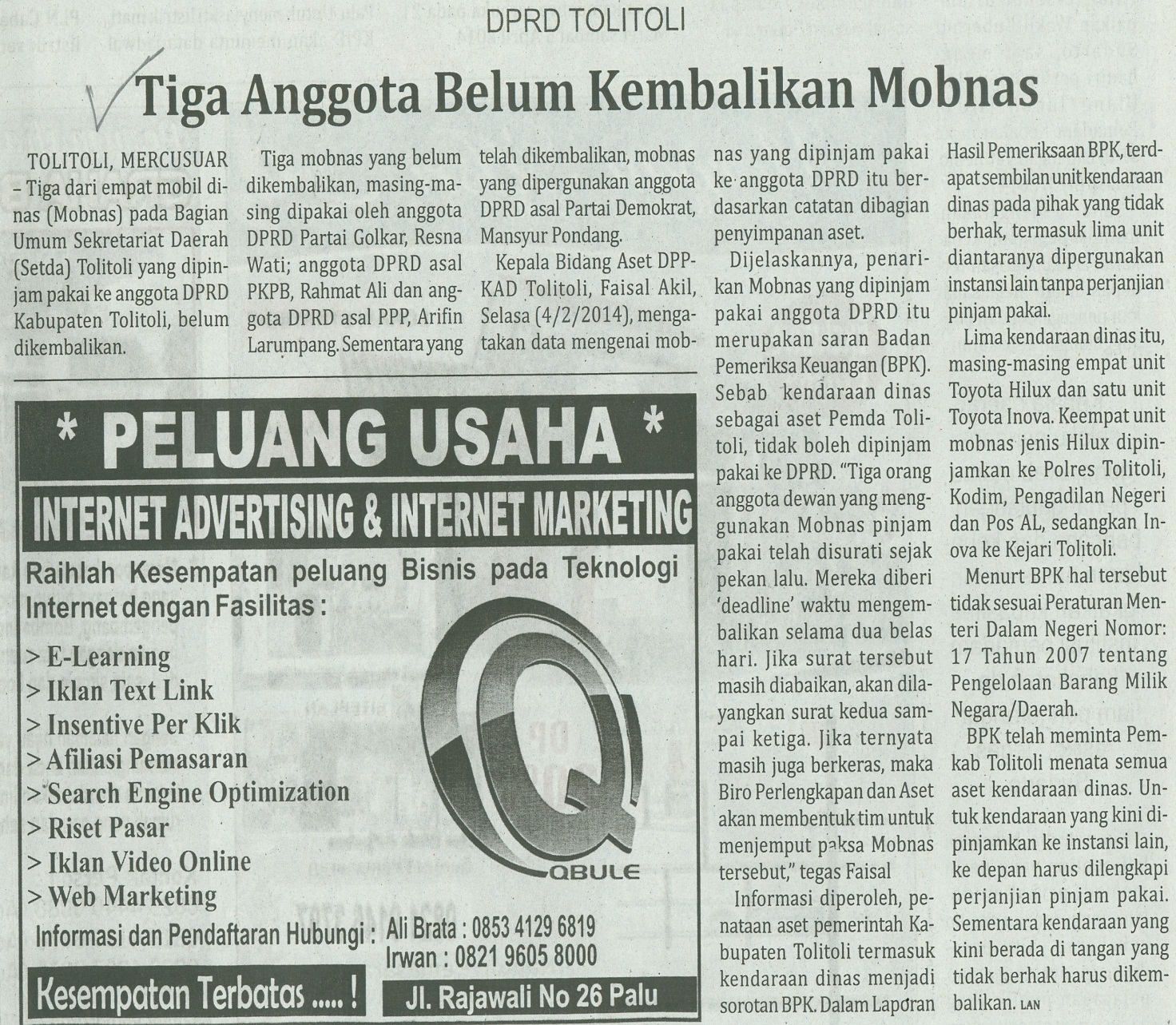 Harian    	:MercusuarKasubaudSulteng IHari, tanggal:Rabu, 05 Maret 2014KasubaudSulteng IKeterangan:Halaman 14  Kolom 15-19KasubaudSulteng IEntitas:Kabupaten Toli-ToliKasubaudSulteng I